Packet Tracer - Using Traceroute to Discover the NetworkTopology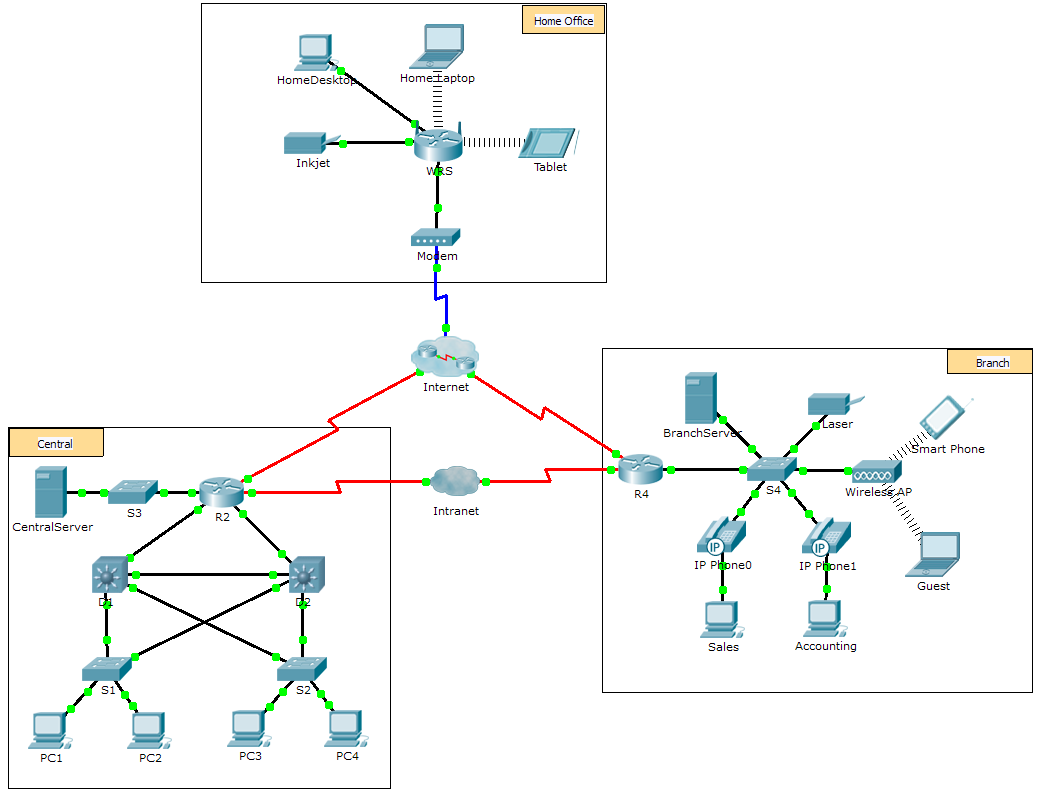 ScenarioThe company you work for has acquired a new branch location. You asked for a topology map of the new location, but apparently one does not exist. However, you have username and password information for the new branch’s networking devices and you know the web address for the new branch’s server. Therefore, you will verify connectivity and use the tracert command to determine the path to the location. You will connect to the edge router of the new location to determine the devices and networks attached. As a part of this process, you will use various show commands to gather the necessary information to finish documenting the IP addressing scheme and create a diagram of the topology.Note: The user EXEC password is cisco. The privileged EXEC password is class.Trace and Document a Remote LocationNote: As you complete the following steps, copy command output into a text file for easy reference and record the missing information in the Addressing Scheme Documentation table. Refer to the Hints page for a review of the commands used. In Packet Tracer, click the right arrow (>) on the bottom right side of the instruction window. If you have a printed version of the instructions, the Hints page is the last page.Click Sales and the Desktop tab > Command Prompt. Use the ipconfig command to check the IP address configuration for Sales.The new server web address is b2server.pt.pka. Enter the following nslookup command to discover the IP address for b2server:PC> nslookup b2server.pt.pkaWhat address did the command return for b2server? ______________________Enter the tracert command to determine the path from Sales to b2server.pt.pka. PC> tracert b2server.pt.pka Telnet to the first IP address in the tracert output and log in. PC> telnet 172.16.0.1You are connected to the R4 router. Issue the traceroute command on the router using the address for b2server determined in step b. What is different about the traceroute command on the router compared to tracert on the PC? ________________________________________________________________________________________________________________________________________________________________________What is the significance of R4 to Sales? ____________________________________________________________________________________Use the show ip interface brief command to display the status of the interfaces on R4. Based on the output of the command, which interface is used to reach the next device in the list output from the tracert command?____________________________________________________________________________________Hint: Use show running-config to view the subnet mask values for the interfaces.Telnet to the second IP address in the tracert list and log in. You can use the number in the far left column of the tracert output to track where you are in the list. What is the name of the device to which you are connected? ______________________Issue the show ip route command and study the output. Referring to the list of codes at the beginning of the output, what are the different types of routes displayed in the routing table? ____________________________________________________________________________________Based on the show ip route command output, which interface is the exit interface for the next IP address listed in your original tracert output? ______________________Telnet to the third IP address in the tracert list and log in. What is the hostname of the current device? ____________________________________________________________________________________Issue the show ip route connected command. What networks are connected directly to this router? ____________________________________________________________________________________Refer to the Addressing Scheme Documentation table. Which interfaces connect the devices between trace route 2 and trace route 3? ____________________________________________________________________________________Telnet to the fourth IP address in the tracert list and log in. What is the name of the device? ____________________________________________________________________________________Issue a command to determine to what interface b2server.pt.pka is connected____________________________________________________________________________________If you have used the Addressing Scheme Documentation table as you completed the previous steps, the table should now be complete. If not, finish the table now.With a complete documentation of the addressing scheme and knowledge of the path from Sales to branch2.pt.pka, you should be able to now draw the new branch location in the Topology Documentation space below.Addressing Scheme DocumentationTopology DocumentationUse the space below to draw the topology for the new branch location.Suggested Scoring RubricHints - Command Summary ReferenceDOS Commandsipconfig - The output of the default command contains the IP address, network mask and gateway for all physical and virtual network adapters.ipconfig /all - This option displays the same IP addressing information for each adapter as the default option. Additionally, it displays DNS and WINS settings for each adapter.Nslookup - Displays information that you can use to diagnose Domain Name System (DNS) infrastructure. Syntax:nslookup dns.nameTracert - Determines the path taken to a destination by sending Internet Control Message Protocol (ICMP) Echo Request messages to the destination with incrementally increasing Time to Live (TTL) field values. The path displayed is the list of near-side router interfaces of the routers in the path between a source host and a destination. The near-side interface is the interface of the router that is closest to the sending host in the path. Used without parameters, tracert displays help.Syntax:tracert [TargetName/IP Address]IOS Commandsshow ip interface – Displays the IP interface status and configurationshow ip interface brief – Displays a brief summary of IP status and configurationshow ip route – Displays the full IP routing tableshow ip route connected – Displays a list of active directly connected networksshow running-config – Displays the current operating configurationtraceroute – Trace route to destinationTrace Route IDDeviceInterfaceAddressSubnet Mask-SalesNIC172.16.0.x (DHCP)255.255.255.0111S0/0/1.164.100.200.1255.255.255.25222G0/164.104.223.1255.255.255.2522S0/0/064.100.100.2233G0/2255.255.255.03F0/1128.107.46.134G0/045b2server.pt.pkaNIC128.107.64.254255.255.255.0Activity SectionPossible PointsEarned PointsQuestions (2 points each)20Addressing Scheme Documentation60Topology Documentation20Total Point100